Witajcie Kochani! Zapraszamy na zdalne zajęcia świetlicowe w dniach od 20 do 24 kwietnia.I    ZAJĘCIA TEMATYCZNE na tydzień20 kwietnia – Międzynarodowy Dzień Wolnej PrasyMiędzynarodowy Dzień Wolnej Prasy został ustanowiony w 1991 roku przez Reporterów bez Granic, czyli organizację pozarządową zajmującą się monitorowaniem prawa do wolnej prasy i wolności wypowiedzi w mediach na całym świecie. Od lat 90. dzień ten obchodzony jest 20 kwietnia                               i przypomina o tym, że w XXI wieku nadal w wielu krajach sytuacja dziennikarzy jest trudna, a rzetelne wykonywanie tego zawodu wiąże się z narażeniem życia. Media są cenzurowane                                            i poddawane naciskom politycznym oraz religijnym, nie respektuje się prawa do ochrony źródła informacji i informatora, nie udostępnia się informacji publicznych. Dziennikarze i fotoreporterzy są niejednokrotnie zastraszani, porywani, więzieni, a nawet giną, o ile ich teksty dotyczą tematów tak niewygodnych jak konflikty wojenne, korupcja, prawa człowieka i nienawiść religijna. Wolność słowa i prawo do informacji to podstawowe prawa demokracji, jednak ponad połowa ludności świata jest ich pozbawiona. Dziennikarze, którzy sprzeciwiają się takiej sytuacji, zasługują na szczególny szacunek – często są jedynymi osobami, które alarmują opinię publiczną o łamaniu praw człowieka lub zbrodniach wojennych – oficjalnie przedstawianych przez rządy jako niegroźne konflikty. Aby pamiętać o ich działaniach, Reporterzy bez Granic zainicjowali obchody Światowego Dnia Wolnej Prasy, w trakcie którego w demonstracjach i petycjach, artykułach prasowych i internetowych domagają się zniesienia wszelkich form cenzury w tzw. nowych mediach, uwolnienia zatrzymanych niesłusznie dziennikarzy, którzy niejednokrotnie znaleźli się w areszcie bez procesu, ujawnienia miejsca pobytu zaginionych w konfliktach wojennych korespondentów oraz wolnego dostępu do informacji w rejonach, w których jest on ograniczony.21 kwietnia – Światowy Dzień SobowtóraPodobno każdy ma gdzieś swojego sobowtóra, dzisiejszy dzień w kalendarzu świąt nietypowych umożliwia tym, którzy go już poznali na dzisiejsze świętowanie, a tym, którzy jeszcze nie znają swojego sobowtóra na rychłe poznanie z nim.Kim jest sobowtór? Sobowtór to osoba łudząco podobna do innej osoby i nie jest z nią spokrewniona. Może mieszkać w całkiem innej, odległej części świata. Królowie i inne ważne osoby zatrudniały takie osoby do reprezentowania ich w sytuacjach zagrożenia życia lub innych.Wpiszcie w grafice google, np.,, sobowtóry gwiazd” i przekonajcie się sami.22 kwietnia – Dzień Ziemi.  Motywem przewodnim tegorocznej edycji jest "Działanie na rzecz klimatu".       Dzień Ziemi, znany też jako Światowy Dzień Ziemi lub Międzynarodowy Dzień Ziemi . Prowadzone są akcje prowadzone corocznie wiosną, których celem jest promowanie postaw proekologicznych w społeczeństwie. Organizatorzy Dnia Ziemi chcą uświadomić politykom i obywatelom, jak kruchy jest ekosystem planety ludzi. Na obchody składa się zwykle wiele wydarzeń organizowanych przez różnorodne instytucje.Dzień Ziemi to najważniejsze, najbardziej znane i najhuczniej obchodzone ze świąt ekologicznych. Idea troski o niebieską planetę łączy ludzi niezależnie od narodowości, wyznania, zawodu, wieku czy innych różnic.      Dlaczego ustanowiono to święto?W styczniu 1969 roku doszło do największej katastrofy ekologicznej w dziejach Stanów Zjednoczonych. U wybrzeża Santa Barbara wyciekło 100 tysięcy baryłek oleju, co doprowadziło do śmierci tysięcy ptaków, delfinów oraz innych morskich zwierząt, a także dewastacji środowiska na długie lata. Katastrofalne skutki tego wydarzenia mocno poruszyły amerykańskiego senatora Gaylorda Nelsona i przyczyniły się do zainicjowania międzynarodowego ruchu na rzecz edukacji ekologicznej.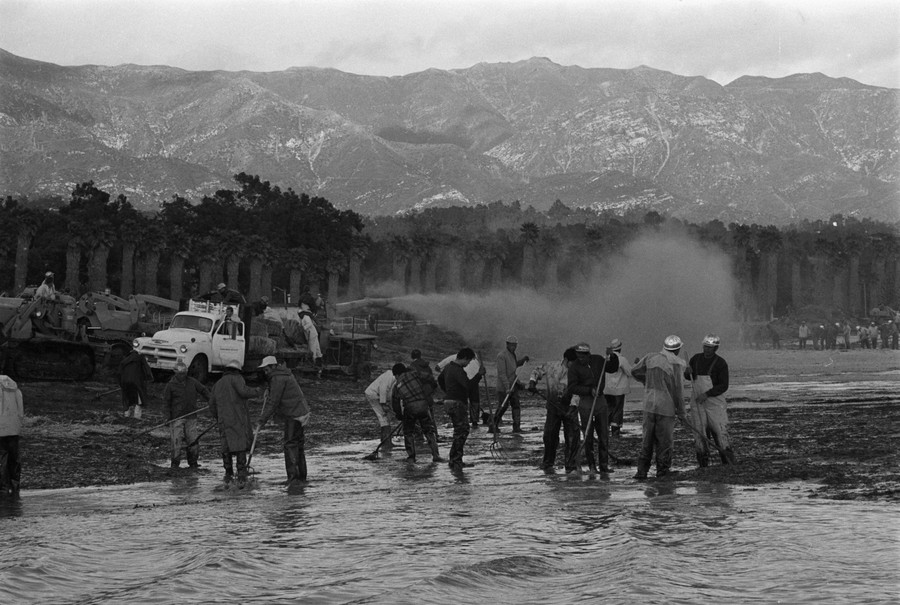 Akcja ratunkowa w Santa Barbara w 1969 roku / Bettmann / Contributor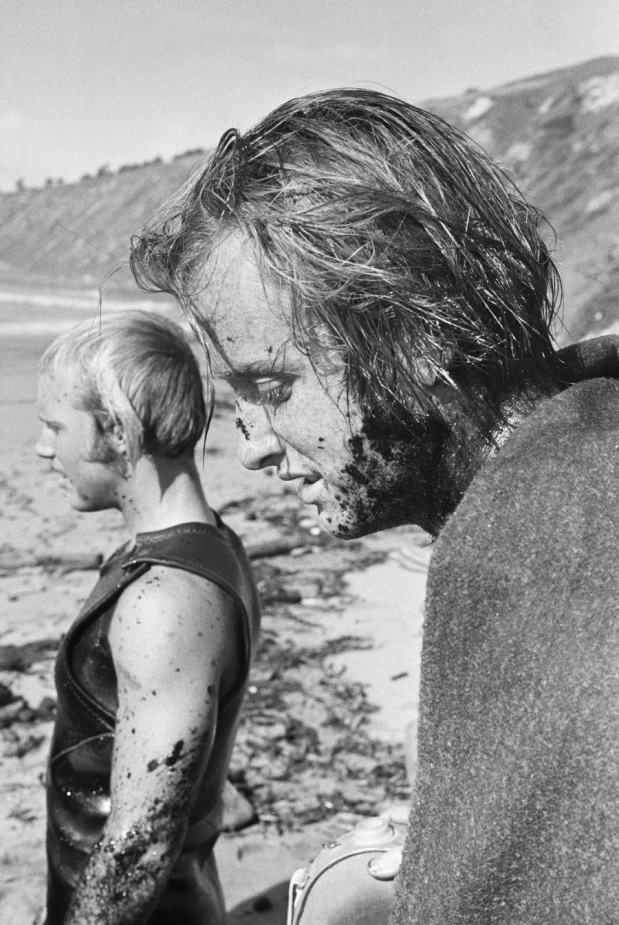 Richard Wheeler pokryty resztkami paliwa podczas akcji ratunkowej w Santa Barbara W tamtym czasie nikt jeszcze nie wspominał o czekającej nas w niedalekiej przyszłości zmianie klimatu. Zauważono dopiero pierwsze sygnały katastrofy, która może doprowadzić do nieodwracalnych zmian na naszej planecie. Gaylord Nelson zaprosił do współpracy innych senatorów i ekologicznych działaczy, w sumie 85 osób zaangażowało się w promocję inicjatywy.22 kwietnia 1970 odbył się pierwszy w historii Dzień Ziemi. Zorganizowano masowe protesty,                         w których udział wzięło ponad 20 milionów Amerykanów. 2 grudnia 1970 roku powołano do życia Amerykańską Agencję Ochrony Środowiska i podpisano wiele aktów prawnych mających na celu ochronę zagrożonych gatunków czy walkę o zrównoważone środowisko.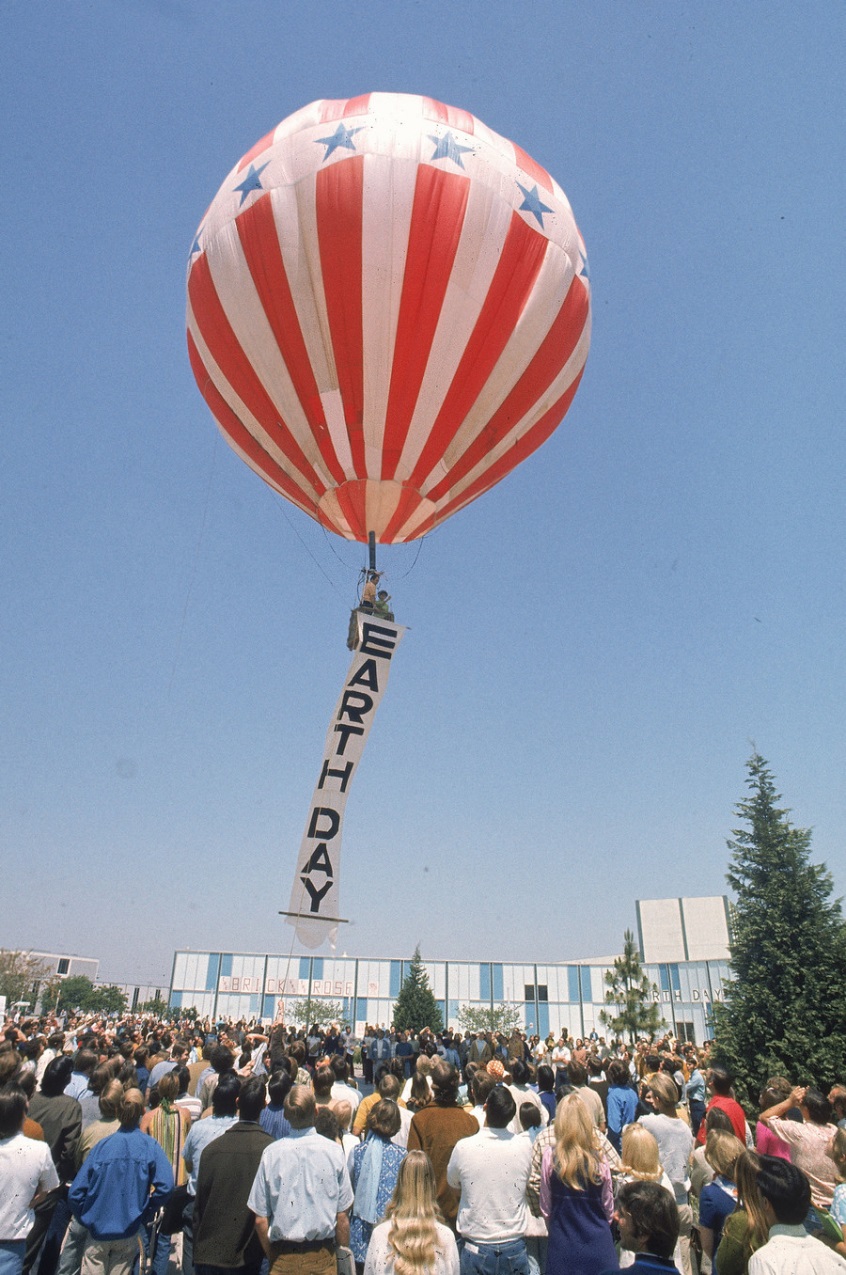 W 1990 roku zorganizowano pierwszy Międzynarodowy Dzień Ziemi, do którego obchodów przyłączyło się 200 milionów ludzi ze 141 krajów. W 1992 roku w Rio de Janeiro odbyła się druga konferencja ONZ na temat środowiska i rozwoju, podczas której uchwalono Ramową Konwencję Narodów Zjednoczonych w sprawie zmian klimatu (UNFCCC), która kilka lat później doprowadziła do podpisania Protokołu z Kioto, a w 2015 roku klimatycznego Porozumienia z Paryża.Porozumienie paryskie, podpisane przez 195 krajów, to ogólnoświatowy plan działania, który ma chronić naszą planetę przed katastrofalnymi skutkami zmiany klimatu, dzięki ograniczeniu globalnego ocieplenia i utrzymaniu wzrostu średniej temperatury poniżej dwóch stopni Celsjusza.      Dzień Ziemi to symboliczna data i międzynarodowe święto, które przypomina nam o tym, że walka o dobro naszej planety wciąż trwa i każdy z nas może przyłączyć się do pokojowej batalii.                       I dlatego Dzień Ziemi powinien trwać przez cały rok, bo w trakcie 365 dni mamy szansę zrobić coś dobrego dla siebie i Ziemi.Oto 12 kroków, które możemy podjąć już teraz, by pomóc naszej planecie. Ustalcie z rodziną po jednej rzeczy, której każdy będzie w stanie przestrzegać (może to być jedna wspólna rzecz,                      np. robienie zakupów we własnych siatkach z materiału):1.Dzień bez samochodu - przynajmniej raz w tygodniu zostawmy auto w garażu. Kiedy możesz korzystaj z roweru, komunikacji miejskiej albo idź pieszo. 2.Segreguj śmieci. Pamiętaj, że tylko dziewięć proc. plastiku podlega recyklingowi, więc na zakupach staraj się wybierać produkty w szkle, puszkach albo papierowych opakowaniach.3.Kupuj do własnego pojemnika. W wielu sklepach możesz bez problemu zapakować wędlinę czy sery do swoich pudełek, a produkty sypkie kupić na wagę. W wielu miastach znajdziesz sklepy, które sprzedają produkty, które możesz zapakować do swoich pojemników. 4.Idź na zakupy z własną torbą. Czy wiesz, że Polacy wykorzystują dziennie ponad 10 milionów plastikowych reklamówek? Każda z nich rozkłada się ponad 400 lat, a średnio korzystamy z niej około kilku minut. Zamiast pakować owoce i warzywa do osobnych foliówek, noś przy sobie wielorazowe woreczki (możesz uszyć je np. z firanki lub innego materiału; siateczki można też kupić w sklepach)5.Kupuj świadomie. Przemysł odzieżowy to największy truciciel naszej planety, dlatego warto przyjrzeć się zawartości swojej szafy i dobrze zastanowić przed zakupem kolejnego taniego T-shirta                z sieciówki. Zamiast nowych ubrań, korzystaj z tego, co już zostało wyprodukowane. Second-handy, serwisy i sklepy vintage to miejsca, w których znajdziesz prawdziwe perełki. Zajrzyj na Instagram pod #zdrugiejszafy, akcji zainicjowanej przez autorkę bloga Szafa Sztywniary. Jeśli kupujesz coś nowego, wybieraj ubrania marek, które szyją odpowiedzialnie w Polsce.6.Naprawiaj zamiast wyrzucać. Staraj się używać, to co już masz, a jeśli coś wymaga naprawy, skorzystaj z pomocy fachowców. 7.Zastąp chemiczne środki własnoręcznie przygotowanymi produktami. Wystarczy ocet, soda oczyszczona i cytryna.8.Nie marnuj i nie wyrzucaj jedzenia. Na zakupy idź z gotową listą i zaplanuj posiłki na cały tydzień. Naucz się gotować z resztek. 9.Kupuj produkty od lokalnych dostawców i jedz sezonowo. 10.Ogranicz spożycie mięsa. Według Światowej Organizacji Zdrowia Polacy jedzą dwa razy więcej mięsa niż zalecają dietetycy. Jeśli nie możesz całkowicie zrezygnować z produktów zwierzęcych, zostań fleksitarianinem i jedz mięso raz w tygodniu.11.Pij wodę z kranu. Plastikowe butelki zamień na wielorazowe. Pamiętaj, że w cenie półlitrowej butelki masz jakieś 360 litrów kranówki!12.Szukaj wielorazowych zamienników. Płatki kosmetyczne można zamienić na rękawicę do demakijażu, plastikowe szczoteczki do zębów na te wykonane z bambusa. Nie kupuj kawy w jednorazowym kubku, miej przy sobie własny (wiele kawiarni daje rabat za kawę do własnego kubka). Nie korzystaj z jednorazowych sztućców i słomek, kupuj papier toaletowy z recyklingu, zrezygnuj                  z papierowych ręczników.Zachęcamy Was do obejrzenia filmików o problemach naszej planety oraz porad w jaki sposób można wykorzystać ,,śmieci”, np. rolki po papierze toaletowym, plastikowe butelki, nakrętki, metalowe puszki:https://www.youtube.com/watch?v=pRNtFXew_VE – ,,Świat w naszych rękach – Eko piosenka”https://www.youtube.com/watch?v=j705sMvO9NE https://www.youtube.com/watch?v=jwI8dRbzjvs https://www.youtube.com/watch?v=dnHuDZa0eTA https://www.youtube.com/watch?v=Dr3od8DW1dA https://www.youtube.com/watch?v=fpNa3Uj6q5Q https://www.youtube.com/watch?v=PQHBpSXjlc0 https://www.youtube.com/watch?v=Fo1NriAKUWQ https://www.youtube.com/watch?v=XOvHkVJ9Lto https://www.youtube.com/watch?v=bPEglTbzUOs https://www.youtube.com/watch?v=wIlxG7q1gxA Światowy Dzień Pieczarek 22 kwietnia obchodzimy Światowy Dzień Pieczarki! To jedne z najczęściej wykorzystywanych grzybów w naszej kuchni - wiedzieliście, że pośród innych krajów Europy to właśnie do Polski należy miano ich największego producenta?Dawniej pieczarki uważane były za towar luksusowy, dostępny tylko dla bogatych. Najczęściej podawano je z drogimi i wykwintnymi specjałami . Obecnie pieczarki są łatwo dostępne dla każdego. Smaczne i zdrowe, nadają się do przyrządzenia wielu przekąsek i dań głównych.
Pierwszym krajem w Europie, w którym zaczęto hodować pieczarki była Francja, gdzie zagościły w 1650 roku. Później, ze względu na swój smak i wielkie możliwości kulinarne trafiły do pozostałych europejskich krajów.Pieczarki to grzyby smaczne i zdrowe. W 91 procentach składają się z wody. Są źródłem witamin                   z grupy B oraz zawierają cenne dla naszego organizmu witaminy PP, A, C, E i prowitaminę D.
Te małe grzybki to skarbnica składników mineralnych takich jak potas, żelazo, miedź, fosfor, selen, wapń, magnez. 100 gramów pieczarek to 20 procent zalecanego dziennego spożycia selenu.
Bogate w kwas foliowy, który zwiększa odporność organizmu oraz niskokaloryczne - 100 gramów pieczarek to niewiele ponad 30 kalorii! Charakteryzują się niską zawartością tłuszczu, węglowodanów oraz błonnika - co ciekawe, w trzonkach znajduje się go najwięcej! To jedne z najczęściej wykorzystywanych w kuchni grzybów. Pieczarki są szybkie w przygotowaniu. Można z nich wyczarować całe mnóstwo pysznych potraw – przystawek na zimno i ciepło, zup, sosów oraz dań głównych.
Wspaniale smakują smażone, panierowane, grillowane, faszerowane lub marynowane. Są nieodłącznym składnikiem pierogów, krokietów, pizzy lub zapiekanek.Warto uczcić ich dzień i przygotować z rodziną pyszną potrawę, a może domowa pizza                                       z pieczarkami?https://www.youtube.com/watch?v=ccMo50-2TX8 – przepis na pyszną i łatwą domową pizzę23 kwietnia – Światowy Dzień Książki i Praw AutorskichPomysł organizacji święta zrodził się w Katalonii, a jego pomysłodawcą był dziennikarz, wydawca                 i promotor czytelnictwa Vicente Clavel . W 1926 roku 6 hiszpański król Alfonso XIII podpisał dekret ustanawiający hiszpański festiwal książki. Święto szybko zdobyło popularność w całej Hiszpanii                          i krajach hiszpańskojęzycznych. Święto zbiega się tam z hucznie obchodzonym świętem narodowym, dniem patrona Hiszpanii – Świętego Jerzego. Zgodnie z długą tradycją w Katalonii obdarowywano                 w ten dzień kobiety czerwonymi różami, mającymi symbolizować krew pokonanego przez Św. Jerzego smoka. Z czasem kobiety zaczęły odwzajemniać się mężczyznom podarunkami w postaci książek.Międzynarodowe Stowarzyszenie Wydawców wystąpiło do UNESCO z inicjatywą ustanowienia Światowego Dnia Książki i Praw Autorskich. Konferencja Generalna UNESCO przyjęła odpowiednią rezolucję w Paryżu w 1995 roku.Wykonaj zakładkę do swojej ulubionej książki, zrób prezent bliskim. Oto kilka podpowiedzi, a może masz własny pomysł?https://www.youtube.com/watch?v=QZMexCdLTWc https://www.youtube.com/watch?v=JS480-G8Fmo https://www.youtube.com/watch?v=ZNWqouU5BYw https://www.youtube.com/watch?v=EO3JhMAKOZQ https://www.youtube.com/watch?v=DZs8lXwqQDg https://www.youtube.com/watch?v=DRtmMApbb6E 24 kwietnia – Międzynarodowy Dzień Solidarności MłodzieżyŚwięto po raz pierwszy obchodzono w 1957 roku. Celem święta jest zjednoczenie młodzieży całego świata wokół idei sprawiedliwości, równości, wzmocnienia współpracy międzynarodowej, rozwoju dialogu i współdziałania poprzez zachęcenie młodych ludzi do działań na rzecz rówieśników, społeczności wśród której mieszkają, wymiany poglądów oraz przedstawianie pomysłów dotyczących poprawy życia młodzieży w innych krajach.25 kwietnia – Dzień SekretarkiZobacz na czym polega wykonywanie tego zawodu. Wbrew pozorom, to nie jest łatwa praca:https://www.youtube.com/watch?v=8GkR-hHql84 II   KREATYWNE ZABAWY PLASTYCZNE I NIE TYLKO – ROZWIJANIE ZAINTERESOWAŃRóżane drzewko z rolki po papierze toaletowym – jeśli nie posiadacie sznurka, możecie użyć innych materiałów według własnego pomysłu; w przypadku braku różowych wacików, różyczki możecie wykonać z kawałków waty: https://www.youtube.com/watch?v=A24YU_oOpUg Świetna zabawa z wykorzystaniem patyczków higienicznych, widelca, rolki po papierze toaletowym, palców, a nawet warzyw! Sprawdź, zobaczysz, że niewielkim wysiłkiem można stworzyć fajny obraz:  https://www.youtube.com/watch?v=vY49eNceLBo ,                                        https://www.youtube.com/watch?v=Z5Xl1nACHaM Zwierzaki z rolek po papierze toaletowym: https://www.youtube.com/watch?v=YxZRo4zVfik Przebiśniegi – wiosenna praca plastyczna na okno: https://mojedziecikreatywnie.pl/2020/03/przebisniegi-wiosenna-praca-plastyczna-na-okno/#more-22952 Tulipan wykonany techniką origami : https://www.youtube.com/watch?v=MtonW5o7xh8&t=36 Bocian wykonany techniką origami płaskie z kół : http://kolorowy-swiatdzieci.blogspot.com/2016/03/bocian-origami-z-ko-i-koeczek.html Pani Wiosna - praca przestrzenna : https://kreatywnadzungla.pl/2020/03/pani-wiosna-twarz-3d.html Przebiśniegi : https://ekodziecko.com/przebisniegi-z-paseczkow-papieru III  ĆWICZENIA TEATRALNE Zaczynamy od rozgrzewki,  bo ruch to zdrowie. Ćwiczenia gimnastyczne przy muzyce lub bez.Porozmawiajmy o zwierzętach, ale nie o kotach czy psach, bo o nich wiecie wszystko. Może o ślimakach?  Jak to z nimi  jest? Dlaczego w książkach rysuje się muszle ślimaka z kominem? Czy ślimak może jeść ser i pierogi? Kto zjada ślimaki? https://kochamyzwierzaki.pl/co-jedza-slimaki/  
Na tej stronie są pokazane ślimaki z muszelką, bez muszelki i  opisane ich menu. Może założysz  hodowlę ślimaka? 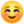 Proponuję masażyk ślimakowy jest to zabawa relaksacyjna, a polega na tym,  że rysujemy ślimaka na plecach .Kolejna ciekawa zabawa tym razem językowa, polega na wypowiadaniu zdania : Ślimak, ślimak, pokaż rogi na różne sposoby. Głośno, cicho, szybko, wolno,  z zadowoleniem, ze smutkiem itp.Poruszajmy się troszkę, jeśli masz bibułę w domu możesz  jej użyć do improwizacji utworu Piotra Czajkowskiego Walc kwiatów albo Moment musical Franz Schubert. Oba utwory dostępne w Internecie Kolejny eksperyment, który możesz wykonać w domu,  odsyłam na stronę https://youtu.be/j2jF1iKxxgU. Taka uwaga techniczna u mnie marker permanentny nie zadziałał, najlepsze są zwykłe szkolne mazaki 
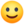 Zapraszamy na 2 bajkowe widowiska pt: "Kopciuszek" oraz "Sierotka Marysia w krainie baśni"https://www.youtube.com/watch?v=oYLK7jum-uU https://www.youtube.com/watch?v=XSaVlq2X6wc   IV  ZABAWY LOGOPEDYCZNE I POPRAWIAJĄCE KONCENTRACJĘZABAWA NA POPRAWĘ KONCENTRACJI – ZNAJDŹ RÓZNICĘ - A- Podziel kartkę formatu A4 za pomocą linijki i ołówka na dwie części- na jednej części narysuj ołówkiem dowolny obrazek- na drugiej części narysuj identyczny obrazek z różnicami - możesz poprawić obrazki czarnym pisakiem- teraz pokaż obrazki swoim bliskim, oczywiście każdemu z osobna; zapisz ilość odpowiedzi każdego uczestnika;  kto odnajdzie najwięcej różnic, ten wygrywa  ZABAWA NA POPRAWĘ KONCENTRACJI – ZNAJDŹ RÓZNICĘ – BWpisz w grafice gogle hasło: obrazki znajdź różnicę. Wydrukuj wybrane obrazki jeśli masz drukarkę. Rozdaj te same obrazki domownikom i urządźcie zawody. Ustalcie czas i nagrody. Każdy uczestnik zaznacza kółkiem znalezioną różnicę. Kto w określonym czasie znajdzie najwięcej różnic – wygrywa. Jeśli nie możesz wydrukować obrazków, usiądź przed komputerem, powiększ obraz i poszukaj różnic. Zapisz ile znalazłeś, możesz zapisać co to za różnica (np. brak zegarka) i zaproś do zabawy rodzinę. Niech każdy poszuka różnic i porównajcie odpowiedzi.Oto propozycja kilku zabaw rozwijających zdolności skojarzeniowe
i spostrzegawczość –  zaproście rodziców i rodzeństwo,  bawcie się dobrze!
Magiczna plama
Każde dziecko otrzymuje kartkę, którą składa na połowę. Na jedną połowę kartki wyciska kilka kropel tuszu i przykłada druga połową dokładnie przyciskając. Po rozłożeniu kartki ma dwie identyczne plamy. Próbuje porównać z czym mu się plama kojarzy. Potem obrysowuje pisakiem wyobrażoną postać dorysowując inne charakterystyczne elementy postaci.100 określeń
Dzieci próbują definiować znane przedmioty codziennego użytku. Jak myślicie, jak moglibyśmy nazwać stół? W odpowiedzi jedna z cech powinna być wyabstrahowana np. stół to olbrzym na szczudłach, to wielka deska na 4 nogach, to kolega ławy itp.Magiczny przedmiotW czarodziejskim woreczku znajduje się kilka przedmiotów trudnych do identyfikacji. Za pomocą dotyku dzieci mają odgadnąć nazwę przedmiotu i podać do czego on służy.Sałatka słownaKażdy uczestnik ma kartkę i długopis. Jednej osobie, daje do ręki flamaster i kładzie przed nią gazetę, w której ma ona zaznaczyć sześć wyrazów. Teraz pozostali układają z nich jakąś historię. Po trzech minutach każdy czyta swój tekst. Ten, kto wymyślił najweselszą historię, może jako następny wybrać z gazety kolejne sześć wyrazów.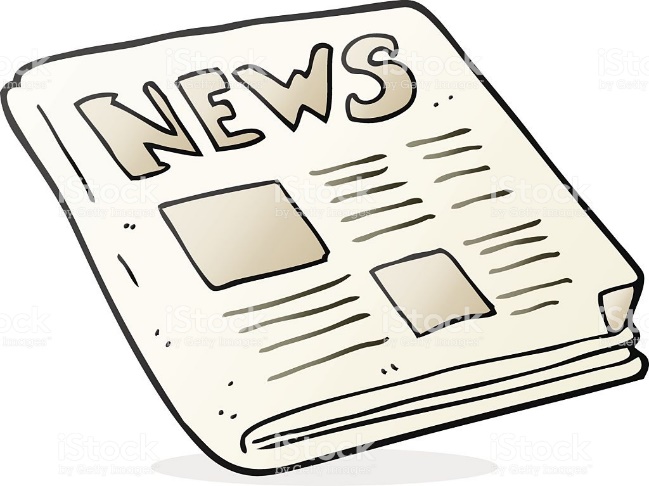 Kto zna najwięcej nazwiskGra dla dwóch lub kilku osób. Jeden z graczy wymienia jakąś literę. Pozostali na kartkach wypisują jak najwięcej znanych osób, których nazwiska zaczynają się na tę literę. Mają na to 2–3 minuty. Po tym czasie jeden z grających głośno odczytuje nazwiska, które zapisał na kartce. Każdy, kto ma na swojej kartce wyczytywane nazwisko, skreśla je. Wygrywa ten, kto ma najwięcej niewyczytanych nazwisk.ŁAMIGŁÓWKI DLA DZIECI DO DRUKUhttps://www.google.com/search?sxsrf=ALeKk03mY-DrBVIy04u2umfo26c4PXQKBA:1585171904088&q=%C5%82amig%C5%82%C3%B3wki+dla+dzieci+10-12+lat+do+druku&tbm=isch&source=univ&sa=X&ved=2ahUKEwjkyoDCybboAhVG_SoKHWE_CLQQsAR6BAgKEAE&biw=1366&bih=635https://czasdzieci.pl/dodruku/id,1af2-lamiglowki.htmlROZWIĄZUJEMY REBUSY https://www.google.com/search?sxsrf=ALeKk00jITN82WXzuLS0CyTy8I9VNeSn5Q:1585171760715&q=rebusy+dla+dzieci+do+druku&tbm=isch&source=univ&sa=X&ved=2ahUKEwii-tH9yLboAhXEpYsKHSUqDBcQsAR6BAgKEAE&biw=1366&bih=635GRY PLANSZOWE DO DRUKU Z ZASADAMIhttps://www.mjakmama24.pl/dziecko/zabawa/gra-panstwa-miasta-pobierz-do-pdf-druku-aa-D3cD-sHph-ZPtH.htmlKREATYWNE ZABAWY W DOMU https://mojedziecikreatywnie.pl/pobieranie/V  UCZĘ SIĘ POPRZEZ NAUKĘ I ZABAWĘZaproś do zabawy rodziców, starsze rodzeństwo i wspólnie wykonajcie fajne doświadczenia:https://www.youtube.com/watch?v=NyOhE-uYAvQ https://www.youtube.com/watch?v=rjeG_CQLLmg – jak zrobić gumowe jajkohttps://www.youtube.com/watch?v=2UPT75dIYts – 5 pomysłów z wodąhttps://www.youtube.com/watch?v=x7knRHgHt-s VI  JA TO WIEM! Zdrowe odżywianie,,Przygody Stasia i Oli – Warzywa i owoce”. Projekt edukacyjny Narodowego Centrum Edukacji Żywieniowej: https://www.youtube.com/watch?v=ZzYZFbO0CAY   VII  ŚWIAT WOKÓŁ NAS – Bezpieczny InternetDrodzy Uczniowie,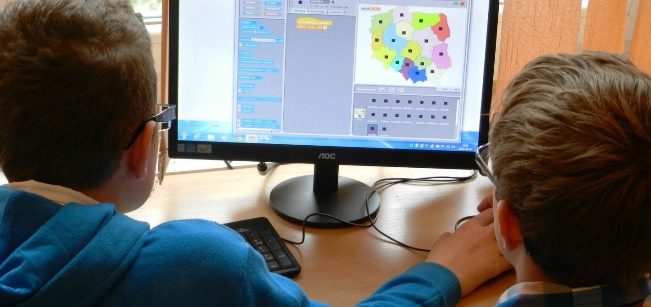 dziś przypomnimy zasady bezpiecznego korzystania                               z Internetu:  Zabezpiecz swój sprzęt – komputer, telefon, tablet.
Zainstaluj antywirus, pamiętaj o aktualizacjach, nie klikaj                   w nieznane linki i nie pobieraj nieznanych załączników.   Dbaj o swoją prywatność.
Skonfiguruj ustawienia prywatności. Nikomu nie udostępniaj swoich danych.   Szanuj siebie.
Dbaj o swój pozytywny wizerunek w Sieci.           Szanuj innych.
Nie obrażaj, nie wyzywaj, nie hejtuj.   Szanuj swój czas.
Zachowuj umiar w spędzaniu czasu w Sieci.   Bądź krytyczny.
Nie wszystkie informacje dostępne w Internecie są prawdziwe.   Pomyśl, zanim wrzucisz.
To, co wrzucisz do Sieci, zostaje tam na zawsze.   Korzystaj z możliwości, jakie daje Internet.
Zastanów się, jak możesz wykorzystać jego potencjał.   Przestrzegaj prawa.
Pamiętaj, że regulacje prawne obowiązują również w Internecie.   Pamiętaj, że z każdej sytuacji jest wyjście.
W sytuacji zagrożenia on-line poproś o pomoc zaufaną osobę dorosłą. Możesz też zadzwonić pod bezpłatny numer 116 111 (telefon zaufania dla dzieci i młodzieży).Zapraszamy również na stronę : sieciaki.pl, na której znajdziecie dużo informacji na temat bezpiecznego korzystania z Internetu, pogracie w wartościowe gry i sprawdzicie zdobytą wiedzę.PRZYDATNE LINKIKolorowanki i malowanki do druku on-linehttps://miastodzieci.pl/kolorowanki/https://czasdzieci.pl/kolorowanki/ https://www.e-kolorowanki.eu Uczymy się, śpiewamy i tańczymy na YouTube / nauka poprzez zabawę /https://www.youtube.com/watch?v=cg3Iwn17FI4https://www.youtube.com/channel/UCiKyaz55RRgklee6KcUyJjghttps://www.youtube.com/watch?v=plug6OIrxRMhttps://www.youtube.com/watch?v=yxVMhKt-cvIhttps://www.youtube.com/watch?v=5IQBQBvgjrghttps://www.youtube.com/watch?v=Wug8EPjIChYhttps://www.youtube.com/watch?v=trY1_BpfM2IKreatywne zabawy w domuhttps://mojedziecikreatywnie.pl/pobieranie/Zabawy plastyczne dla wszystkichhttps://mojedziecikreatywnie.pl/2016/06/prace-plastyczne/